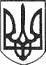 РЕШЕТИЛІВСЬКА МІСЬКА РАДАПОЛТАВСЬКОЇ ОБЛАСТІВИКОНАВЧИЙ КОМІТЕТ РІШЕННЯ01 жовтня  2020 року                                                                                      № 175Про внесення змін до рішення виконавчого комітету Решетилівської міської ради від 31.08.2020 року № 157 ,,Про відведення місць для розміщення матеріалів передвиборної  агітації”	Керуючись ст. 40 Закону України ,,Про місцеве самоврядування в Україні”, ст. 53 Виборчого Кодексу України (зі змінами), постановою Верховної Ради України від 15.07.2020 року № 795-IX ,,Про призначення чергових місцевих виборів у 2020 році”, виконавчий комітет Решетилівської  міської радиВИРІШИВ:	Внести зміни до рішення виконавчого комітету Решетилівської міської ради від 31.08.2020 року № 157 ,,Про відведення місць для розміщення матеріалів передвиборної  агітації”, доповнивши рішення пунктом 3 такого змісту:„п.3. Визначити місця для розміщення  агітаційних палаток  за адресами:1) м. Решетилівка по вул. Шевченка, 3В (територія поблизу магазину „АТБ-778”);2) м. Решетилівка по вул. Покровська, 8 (площа поблизу приміщення „Райагробуду”);3) м. Решетилівка по вул. Покровська, 9 (площа поблизу магазину „Біос”);4) м. Решетилівка по вул. Грушевського, 76 (територія поблизу Решетилівської ЦРЛ);5) м. Решетилівка по вул. Старокиївська, 6 (територія навпроти магазину „Єва”);	6) м. Решетилівка по вул. Старокиївська, 8 – 12 (територія між магазином „Париж” та Управлінням Державної казначейської служби України у Решетилівському районі Полтавської області);	7) м. Решетилівка по вул. Полтавська (навпроти будинку № 7);	8) м. Решетилівка по вул. Покровська ( територія ЦКД ,,Оберіг”);	9) с. Потічок  вул. Шевченка;	10) с. Каленики вул. Благодатна;	11) с. Хрещате вул. Вишнева;	12) с. Остап’є вул. Кооперативна, вул. Центральна;	13) с. Запсілля вул. Горького”.Заступник міського голови                                                      Ю.С. Шинкарчук